Quelques conseilsLaissez votre enfant apporter son doudou et/ou sa tétine.Prévoyez un petit sac contenant un change complet qui restera à l’école.L’enseignante vous indiquera par ailleurs les fournitures indispensables au confort de votre enfant (couches, lingettes, goûter, mouchoirs, chaussons…).Préparez-vous et préparez votre enfant à cette première rentrée en lui lisant des albums sur le thème de la rentrée des classes, en passant devant l’école régulièrement, etc.Pour qui ?Les enfants nés entre le 1er janvier et le 31 décembre 20….Les enfants …..(secteur)Même les enfants qui n’ont pas encore totalement acquis la propreté.Pourquoi ?Cette première année d’école permet à l’enfant de se familiariser avec l’école, dans un cadre rassurant et structurant. Les apprentissages prennent appui sur le plaisir du jeu, en respectant les besoins et les rythmes biologiques des jeunes enfants.L’enfant apprend progressivement à :Se séparer de sa famille,Acquérir un langage oral riche, organisé et compréhensible,Partager, Devenir autonome,S’approprier des connaissances et des compétences,Devenir élève.J’ai 3 ans, je dois aller à l’école !!!Depuis septembre 2020, la scolarisation des enfants de 3 ans est obligatoire.École maternelle …………………….….Adresse : ………………………………………………………………………………..…………………………………………………………………………………...……….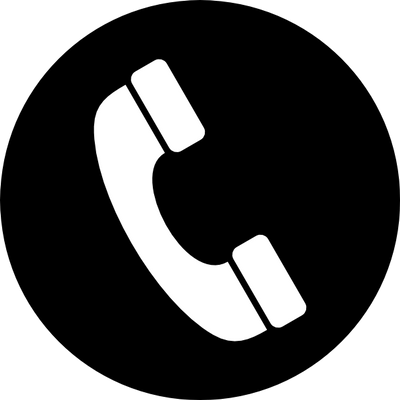 Directrice : ……………………………….Enseignante : ……………………………Les horaires de l’école :Inscription à la mairie de…….du ……au ……..Prendre ensuite rendez-vous avec la Directrice de l’école pour l’admission.Espaces et activités Espaces et activités L’accueilLe coin poupéesLes ateliersLa motricitéLa récréationLe repasLa siesteLe coin garageLe langageLe coin cuisineLes albumsLes chansons